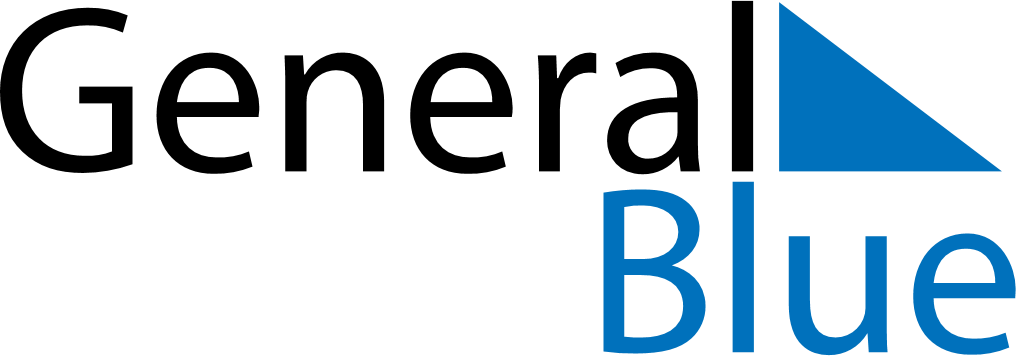 June 2024June 2024June 2024June 2024June 2024June 2024June 2024Ylitornio, Lapland, FinlandYlitornio, Lapland, FinlandYlitornio, Lapland, FinlandYlitornio, Lapland, FinlandYlitornio, Lapland, FinlandYlitornio, Lapland, FinlandYlitornio, Lapland, FinlandSundayMondayMondayTuesdayWednesdayThursdayFridaySaturday1Sunrise: 2:24 AMSunset: 12:21 AMDaylight: 21 hours and 56 minutes.23345678Sunrise: 2:19 AMSunset: 12:27 AMDaylight: 22 hours and 7 minutes.Sunrise: 2:13 AMSunset: 12:33 AMDaylight: 22 hours and 19 minutes.Sunrise: 2:13 AMSunset: 12:33 AMDaylight: 22 hours and 19 minutes.Sunrise: 2:07 AMSunset: 12:39 AMDaylight: 22 hours and 31 minutes.Sunrise: 2:01 AMSunset: 12:46 AMDaylight: 22 hours and 45 minutes.Sunrise: 1:53 AMSunset: 12:54 AMDaylight: 23 hours and 0 minutes.Sunrise: 1:43 AMSunset: 1:04 AMDaylight: 23 hours and 20 minutes.Sunrise: 1:39 AM910101112131415Sunrise: 1:39 AMSunrise: 1:39 AMSunrise: 1:39 AMSunrise: 1:39 AMSunrise: 1:39 AMSunrise: 1:39 AMSunrise: 1:39 AMSunrise: 1:39 AM1617171819202122Sunrise: 1:39 AMSunrise: 1:39 AMSunrise: 1:39 AMSunrise: 1:39 AMSunrise: 1:39 AMSunrise: 1:39 AMSunrise: 1:39 AMSunrise: 1:39 AM2324242526272829Sunrise: 1:39 AMSunrise: 1:39 AMSunrise: 1:39 AMSunrise: 1:39 AMSunrise: 1:39 AMSunrise: 1:39 AMSunrise: 1:39 AMSunrise: 1:39 AM30Sunrise: 1:39 AM